附件4  报考艺术设计学院相关专业测试样题专业能力测试     一、单项选择题1.儿童用品使用的颜色通常都是（   ）的色彩。A.黑色    B.灰色    C.纯度高    D.纯度低2.通常4-5岁幼儿应接受（   ）教育。A．托班  	B．小班	C．中班    D．大班3.以下哪个选项可以填补大图中的空缺（   ）。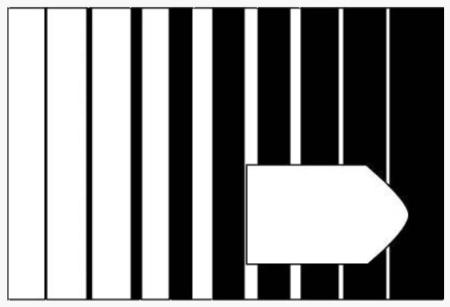 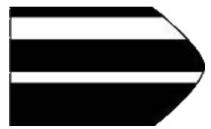 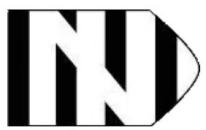 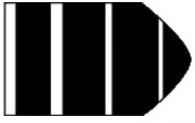 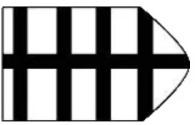  A．	              B．                C．               D．二、判断题1.餐厅室内色彩应建立在统一的装饰风格基础上，考虑到采用能增进食欲的冷色调，以增加舒适、欢快的心情。（   ）2.我国幼儿教育的基本出发点是对幼儿实施全面发展的教育。（   ）技术技能测试艺术设计模块一、单项选择题1.以下哪种软件是广告设计中常用的软件（  ）。A．Photoshop    B．Word    C．Excel    D．PowerPoint2.下面属于文字类型文件的是（  ）。A．.Gif    B．.txt    C．.jpg    D．.exe二、多项选择题1.色彩会使人产生冷暖的联想，哪些颜色使人联想到火焰和太阳等热烈、温暖的物象（   ）。A．红色    B．橙色	  C．黄色    D．灰色2．从构成的形式区分，共有哪些类型（      ）A．平面构成    B．色彩构成	   C．立体构成    D．几何构成三、论述题随着时代的不断发展，人们的生活已离不开一部好的智能手机。技术的不断提升和更新换代，使得智能手机的功能越来越强大。请展开想象力，从智能手机的外观造型、使用功能、应用程序、与生活的关联度等方面介绍一下未来会出现的智能手机。（不少于200字）婴幼儿教育模块一、单项选择题1.幼儿在户外运动中扭伤，出现充血、肿胀和疼痛，教师应对幼儿采取的措施是（   ）。A．停止活动，冷敷扭伤处      	B．继续活动C．按摩扭伤处，继续活动      	D．清洁扭伤处，继续活动2.教师在幼儿书写准备的指导中，不恰当的做法是（   ）。A．用图画和符号表达自己的愿望和想法	  B．书写自己的名字C．养成正确的写画姿势	  D．学习书写常见汉字二、多项选择题1.下列属于幼儿全面发展中“智育”的任务和内容的有（   ）。A．发展幼儿的语言表达能力B．培养幼儿的感知能力和动手操作能力C．培养育儿良好的生活习惯和卫生意识D．培养幼儿感知、理解数、量关系的能力2.对于幼儿园活动的理解不正确的是（   ）。A．幼儿尽情地随意玩耍      B．在安全的前提下按课程的要求活动C．为幼儿舒展筋骨而开展活动D．教育过程就是活动过程，促进儿童身心健康发展三、论述题论述积极师幼关系的意义，并联系实际谈谈教师应如何建立积极师幼关系。